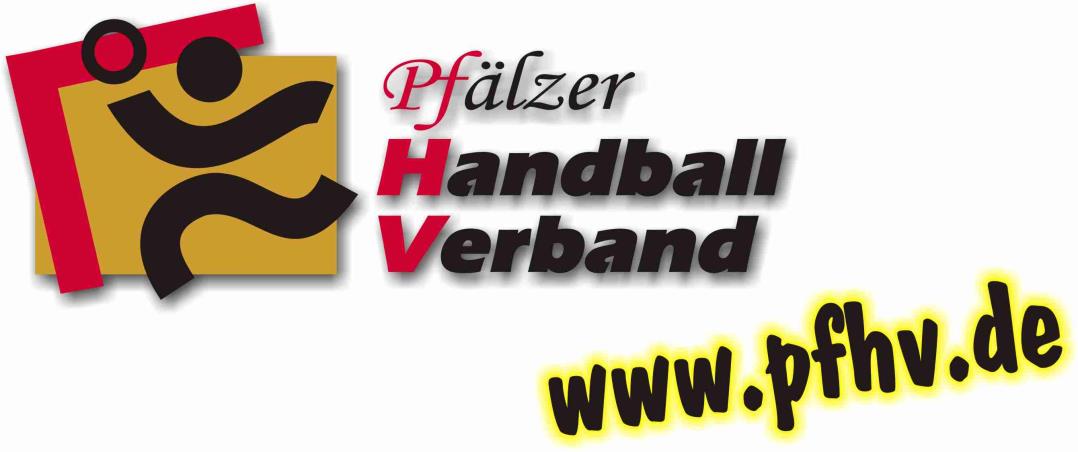 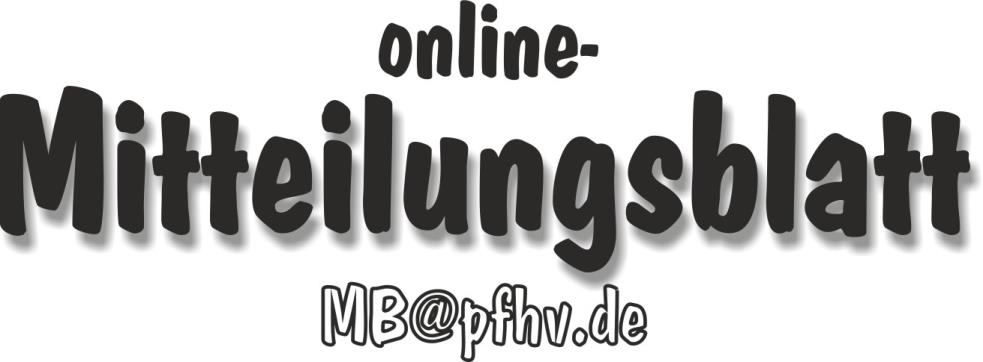 Nummer 47Stand: 24.11.2016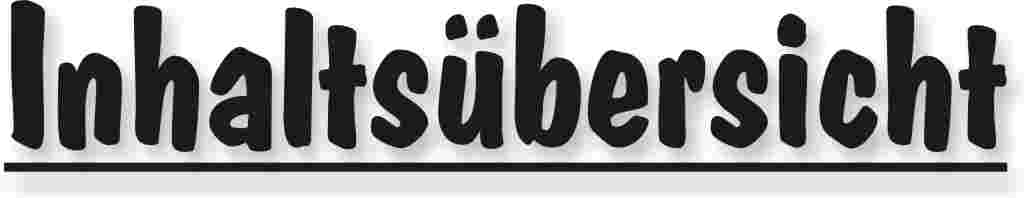 Halten Sie die Strg-Taste gedrückt und klicken in der Übersicht auf die gewünschte Seitenzahl, danach gelangen Sie direkt zur entsprechende Stelle im word-Dokument.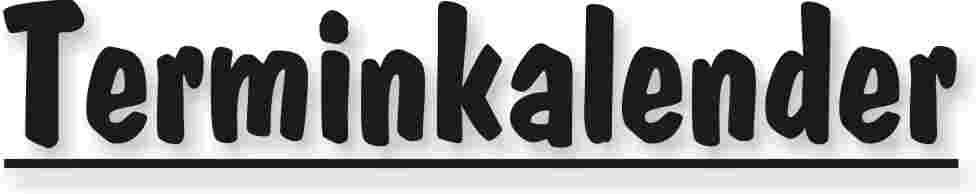 Der komplette Terminkalender kann auf der PfHV-Homepage eingesehen werden:http://www.pfhv.de/index.php/service/terminkalender 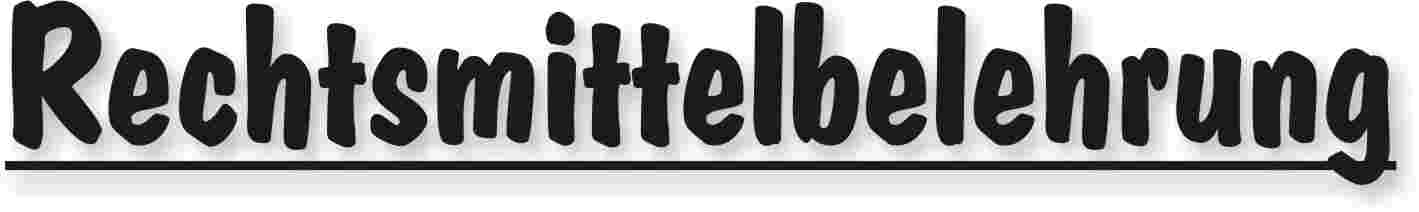 Gegen alle Sportinstanzenbescheide ist innerhalb von 14 Tagen nach Zustellung gebührenfreier doch kostenpflichtiger Einspruch zum Vorsitzenden des VSG möglich [maßgebend ist nach § 42 RO grundsätzlich das Datum des Poststempels. Der Zugang gilt am dritten Tag nach der Aufgabe als erfolgt: bei Veröffentlichung im MB gilt er mit dem dritten Tage nach der Veröffentlichung als bewirkt].Gegen Urteile des VSG ist innerhalb von 14 Tagen nach Zustellung [maßg. siehe 1.] Berufung zum VG-Vorsitzenden möglich.Gegen Urteile des Verbandsgerichtes ist innerhalb von 14 Tagen nach Zustellung [maßg.s.1.] Revision zum Vorsitzenden des DHB-Bundesgerichtes, Herrn Dr. Hans-Jörg Korte, Eickhorstweg 43, 32427 Minden möglich. Innerhalb dieser Frist sind darüber hinaus die Einzahlung der Revisionsgebühr in Höhe von EUR 500,00 und eines Auslagenvorschusses in Höhe von EUR 400,00 beim DHB nachzuweisen. Auf die weiteren Formvorschriften aus § 37 RO DHB wird ausdrücklich hingewiesen.Für alle Einsprüche, Berufungen und Revisionen gilt....Die entsprechenden Schriften sind von einem Vorstandsmitglied und dem Abteilungsleiter zu unterzeichnen. Name und Funktion des jeweiligen Unterzeichnenden müssen in Druckschrift vermerkt sein. Sie müssen einen Antrag enthalten, der eine durchführbare Entscheidung ermöglicht. Der Nachweis über die Einzahlung von Gebühr und Auslagenvorschuss ist beizufügen. Die §§ 37 ff. RO sind zu beachten.Einsprüche gegen Entscheidungen der Sportinstanzen  -  EUR 0,00 Rechtsbehelfe zum PfHV-VSG  -  EUR 30,00Berufung zum PfHV-VG  -  EUR 50,00Revision zum BG DHB:     EUR 500,00 und EUR 400,00 Auslagenvorschuss = EUR 900,00 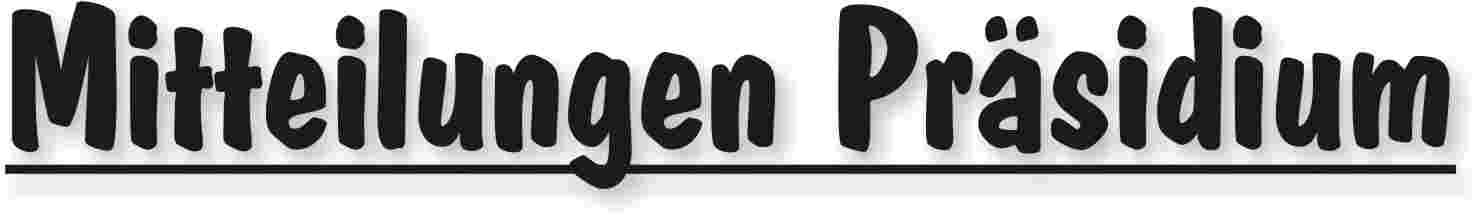 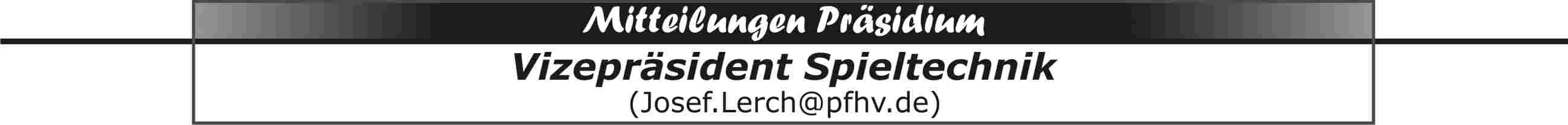 Qualifikation zur Jugend-Bundesliga männlich und weiblich A 2017/18Es liegt ein erster Entwurf der Durchführungsbestimmungen vor. Vereinen die sich dafür interessieren, kann ich diesen Entwurf zukommen lassen.HobbyrundeVereine, die über Männer/Frauen-Mannschaften verfügen die derzeit nicht an den Meisterschaftsrundenspielen teilnehmen, soll ab Beginn der Rückrunde die Möglichkeit geboten werden, an einer Hobbyrunde im Rahmen des § 75 SpO teilzunehmen. Bedingung für die Teilnahme an solchen Spielen ist die Mitgliedschaft in dem Verein, für den man spielt. Spielausweise sind nicht erforderlich. Wer an solchen Spielen Interesse hat sollte sich bis 30.11.2016 bei mir melden.  Schulungen Zeitnehmer/Sekretär und Elektronischer SpielberichtAm 1.12.2016 findet in Dudenhofen eine Schulung für Zeitnehmer/Sekretäre statt. Anmeldungen sind per E-Mail an mich zu richten.Am 5.12.2016 findet in Kaiserlautern eine Schulung für Zeitnehmer/Sekretäre und für den elektronischen Spielbericht statt. Die Teilnehmerkapazität für die ESB-Schulung ist bereits ausgeschöpft.Erdinger alkoholfrei Verbands-Pokal-Final-Four Männer und Finale Frauen 
am 18. Dezember 2016 in der Pfalzhalle in HaßlochZeitlicher Ablauf:10:00 Uhr Hallenöffnung11:00 Uhr 1. Halbfinale MännerTuS Neuhofen - VTV Mundenheim II 13:00 Uhr 2. Halbfinale MännerMSG TSG/1.FC Kaiserslautern – HSG Eckbachtal II15:00 Uhr Finale Frauen TSG Mutterstadt – HSG Trifels17:00 Uhr Finale MännerSieger Spiel 1 – Sieger Spiel 2Spielzeit jeweils 2 x 30 Minuten. Zwischen den Spielen mindestens 30 Minuten Pause, damit sich die folgenden Mannschaften aufwärmen können.  Eintrittspreise:5 € für Erwachsene 3 € für Jugendliche ab 14 Jahre, Rentner, Studenten, Schwerbehinderte (alle mit Ausweis)Finanzielle Regelung:Bruttoeinnahmen aller Spiele- Umsatzsteuer - SR-Kosten- Kosten für vier PfHV-Mitarbeiter- Mineralwasser für die Mannschaften= Nettoeinnahmen aller Spieledavon erhalten- Verlierer Halbfinale Männer je 10 % = 20 %- Finalverlierer Frauen = 10 %- Pokalsieger Frauen = 15 %- Finalverlierer Männer = 15 %- Pokalsieger Männer = 20 %- der PfHV 20 %Anforderungen an die Mannschaften:Jede Mannschaft stellt - je eine Person als Zeitnehmer (Erstgenannter)/Sekretär (Zweitgenannter) - je zwei Personen für den Ordnungsdienst mit Ordnerbinden- je eine Person als WischerJede Mannschaft bringt zwei Sätze Trikots und einen Spielball mit. Es besteht Haftmittelverbot. Dies gilt auch für die mitgebrachten Bälle zum Einspielen.Es ist verboten Getränke mit in die Halle zu bringen! Verstöße gegen die Anforderungen werden mit jeweils 20 € Geldbuße geahndet!!Josef LerchVizepräsident Spielbetrieb|Josef Lerch|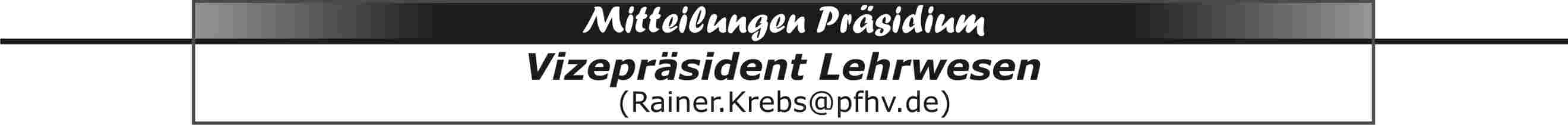 Termine für Trainer-Ausbildungen 2017Lehrgang für (neue) Trainer ohne Lizenz17.02.-19.02.2017Jugendtrainer09.03.-12.03.2017 und 18.03.2017C-Trainer03.04.2017	 Infoabend und Ehrenkodex17.04.-22.04.201729.+30.04.201707.05.201724.05.2017 Klausur29.06.-01.07.2017 Prüfungstage (Termin nach Absprache)Ausführliche Informationen sowie das Anmeldeformular finden Sie auf unserer Homepage.im Auftrag des Lehrwesens|Sandra Hagedorn|Fortbildungsveranstaltung mit Markus Gaugisch „Immer den Kopf dabeihaben!“Kooperation der SG OBZ und des PfHV„Achtet darauf, dass die Spieler den Kopf mit einschalten müssen und im Training nicht einfach stumpfsinnig aus dem Rückraum auf das Tor werfen.“ Diese Aussage des ehemaligen Bundesliga-Handballtrainers Markus Gaugisch steht exemplarisch für seine beiden Demo-Trainingseinheiten, die er am 12. November in der Spiegelbachhalle in Bellheim den Teilnehmern an der Trainerfortbildung des PfHV präsentierte. Dabei kam es zur gelungenen Kooperation mit der ausrichtenden SG OBZ. Die SG zog durch die räumliche Nähe der Fortbildung den Mehrwert aus der Veranstaltung, 17 ihrer eigenen Trainer in heimischer Halle die Möglichkeit bieten zu können, das Repertoire an Trainingsinhalten und -ideen weiterzuentwickeln. Als Ausbildungsverein sieht die SG es als Verpflichtung an, gut ausgebildete Trainer in ihren Reihen zu haben. Fortbildungen im nahen Umfeld sollen daher auch in Zukunft angestrebt werden. Insgesamt konnte Klaus Bethäuser, der Lehrwart des PfHV, so fast 60 handballbegeisterte Teilnehmer bei der ausgebuchten Veranstaltung begrüßen. Von 10.00-16.00 Uhr setzten diese sich mit den Trainingsideen Gaugischs auseinander. Zuvor schon hatten sich Trainer im Bereich des Ehrenkodex des PfHV schulen lassen können, wofür eigens ein Kriminalkommissar aus Kaiserslautern angereist war.Markus Gaugisch selbst führte mit kurzen theoretischen Einheiten zu seinen praktischen Übungen hin. Deren Basis ist: Nicht der Handballsport insgesamt ist zwingend schneller, auf jeden Fall aber ist die Zeit wesentlich kürzer geworden, die einem Spieler bei Aktionen zur Verfügung steht. Gaugischs Folgerung: Im Training muss darauf geachtet werden, die Entscheidungsschnelligkeit der Spieler zu erhöhen, was in jedem Training möglich sei. Hierfür zeigte er am Vormittag mit der aktuellen Herren-Pfalzligamannschaft der SG OBZ, wie von einem individualisierten Training hin zu Angriffskonzeptionen gearbeitet werden kann. Dass dabei der Kopf, das schnelle Denken eine entscheidende Rolle spielt, merkten die Spieler sehr schnell. Nach zunächst einfach erscheinenden Koordinationsübungen erhöhte Gaugisch rasch die Komplexität seiner Einheit und führte die Spieler dabei z.T. an ihre Grenzen der Aufnahme- und Verarbeitungsfähigkeit. Dazu forderte er zusätzlich zur Zielübung und zur Handlungsschnelligkeit: Wettkampfsituation und schnelles Umschalten auf Abwehr. Spielnäher geht es nicht.Nach einem leckeren Mittagessen, das die SG OBZ organisiert hatte, begrüßte Gaugisch die A-Jugend des TV Hochdorf als zweite Trainingsmannschaft. Auch hier baute der jetzt wieder ausschließlich im Lehrerberuf arbeitende Trainer eine 1 ½ stündige Trainingseinheit auf, die didaktisch wohl durchdacht war und vom Einfachen zum Komplexen ging. Im Vordergrund stand dabei die Arbeit am schnellen Gegenstoß, der im modernen Handball unverzichtbar ist. Am Ende der Veranstaltung steht die Erkenntnis, das oft einfache Veränderungen eigener Übungen schon ein Mehr an Handlungsschnelligkeit mit sich bringen und auch im unteren Jugendbereich Ideen Gaugischs umgesetzt werden können.Letztlich kann gesagt werden: Die Veranstaltung war für die SG OBZ und den Pfälzer Handballverband eine tolle Sache. Ein Dank geht zunächst an den PfHV und hierbei insbesondere an Klaus Bethäuser, der der SG die Chance zu diesem tollen Event bot sowie die beiden Demomannschaften der SG und des TV Hochdorf. Ein weiterer Dank an alle Helfer und Eltern, die vor, während und nach der Fortbildung organisatorisch und helfend bereitstanden und ohne deren Engagement die Durchführung einer solchen Veranstaltung nicht möglich wäre.Ralf Hetzel   SG OBZHerzlichen Dank an die hervorragende Organisation und Durchführung der Veranstaltung, insbesondere an Ralf Hetzel.Für den Lehrstab des PfHVRainer Krebs(Vizepräsident Lehre)|Rainer Krebs|2. Metropolregion-CupAuch im Jahre 2017 wird der Metropolregion-Cup zwischen den besten B-Jugendmannschaften der Pfalz, Baden und Südhessen ausgespielt.Die Veranstaltung findet am Wochenende 09./10. Sept. 2017 in Wiesloch statt. Für das Endturnier am Sonntag sind die weibliche und männliche B-Jugend der TSG Friesenheim aus der Pfalz gesetzt. (Ich bitte um Bestätigung der Teilnahme an den PfHV). Im männlichen Bereich sind für die Qualifikation am Samstag im männlichen Bereich für die Pfalz zwei Plätze frei, im weiblichen Bereich ein Platz. Der PfHV wird nach der Rheinlandpfalz-Oberliga-Qualifikation je nach Platzierung der Pfälzer Vereine die Teilnahme anbieten, weil natürlich die neuen B-Jugend-Jahrgänge aufeinandertreffen.. Dieses Verfahren ist sportlich fair und hat sich 2016 bewährt. Ich bitte die in Frage kommenden Vereine diesen Termin rechtzeitig zu blocken.Viel Erfolg wünscht eurem VereinRainer Krebs(Vizepräsident Lehre)|Rainer Krebs|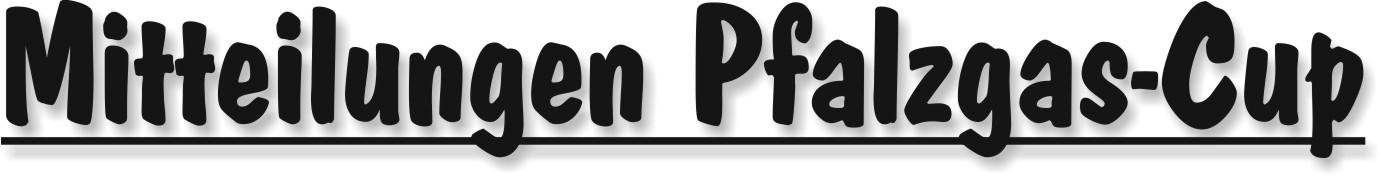 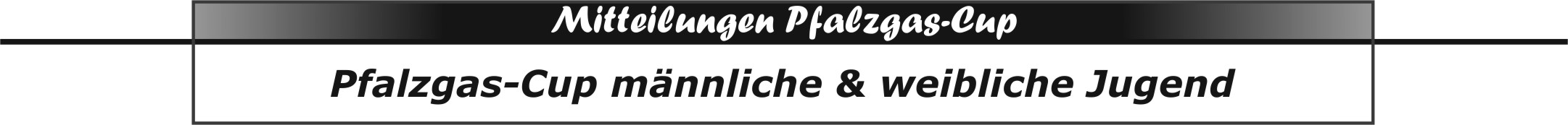 Pfalzgas-Cup final four am 11. Dezember 2016 in KandelAm 11. Dezember ist es wieder soweit. In den Sporthallen in Kandel warden die Sieger des diesjährigen Pfalzgas-Cup der weiblichen und männlichen B- und C-Jugenden ermittelt.Seit 16 Jahren unterstüzt das Unternehmen Pfalzgas aus Frankenthal diesen Jugendevent des Pfälzer Handballverbandes. Herzlichen Dank an Pfalzgas.Bedanken möchte ich mich auch bei den Vereinen mit ihren Helfern, die die Vor- und Zwischenrunden ausgerichtet haben, sowie beim TSV Kandel mit seinem Team, die bereits seit einigen Jahren das Final four ausrichten.In diesem Jahr war auch unser Jugendsprecher-Team bei der Planung und dem Austeilen der T-Shirts mit im Boot. Selbstverständlich war auch wie in den vergangenen Jahren unsere Geschäftsstelle mit Ansprechpartner, doch den größten Teil der Arbeit hatte bestimmt Rolf Starker. All diesen Mitarbeitern im Pfalzgas-Team meinen herzlichen Dank.Ich hoffe, wir werden am 11.Dezember spannende und faire Spiele erleben, und dass an diesem Tag der bessere oder “glücklichere” gewinnen wird.Der Spielplan ist im SIS eingepflegt.Meine Bitte an alle teilnehmenden Vereine lt. DfB je einem Zeitnehmer und Sekretär mitzubringen.|Christl Laubersheimer|Vizepräsidentin Jugend PfHV|Christl Laubersheimer|Spielpläne nach AltersklassenHallen:	IGS	=	Sporthalle Kandel	BWH	=	Bienwaldhalle Kandel
mBSpiel	 Zeit			Spielpaarung							Halle001	 10:25   1.HF:	HSG Dudenh/Schiff	-  HSG Lingenf/Schwegenh	IGS002	 12:15   2.HF:	JSG 1.FC/TSG KL/Wfb	-  TSG Friesenheim 1		IGS003	 15:00   Platz 3:	Verlierer 1.HF		-  Verlierer 2.HF			BWH004	 16:10   Finale:	Gewinner 1.HF		-  Gewinner 2.HF			IGSwBSpiel	 Zeit			Spielpaarung							Halle001	 09:30   1.HF:	JSG Wörth/Hagenb	-  TSG Friesenheim		IGS002	 11:20   2.HF:	JSG Mutterst/Ruchh 	-  wB O/B/Z/Kuh/Heil		IGS003	 14:25   Platz 3:	Verlierer 1.HF		-  Verlierer 2.HF			BWH004	 15:05   Finale:	Gewinner 1.HF		-  Gewinner 2.HF			IGSmCSpiel	 Zeit			Spielpaarung							Halle001	 10:25   1.HF:	TSG Friesenheim 1	-  HSG Dudenh/Schiff 1	BWH002	 12:15   2.HF:	TV Hochdorf 1		-  TuS KL-Dansenberg 1	BWH003	 13:50   Platz 3:	Verlierer 1.HF		-  Verlierer 2.HF			BWH004	 14:10   Finale:	Gewinner 1.HF		-  Gewinner 2.HF			IGSwCSpiel	 Zeit			Spielpaarung							Halle001	 09:30   1.HF:	JSG Ott/Bell/Zeis/Kuh	-  TV Rheingönheim		BWH002	 11:20   2.HF:	JSG Wörth/Hagenb	-  TSG Friesenheim 1		BWH003	 13:15   Platz 3:	Verlierer 1.HF		-  Verlierer 2.HF			BWH004	 13:15   Finale:	Gewinner 1.HF		-  Gewinner 2.HF			IGS|Team Pfalzgas-Cup|Spielpläne nach SporthallenBienwaldhalle:Halbfinalspiele09:30  wC - 1.HF:	JSG Ott/Bell/Zeis/Kuh	-  TV Rheingönheim10:25  mC - 1.HF:	TSG Friesenheim 1	-  HSG Dudenh/Schiff 111:20  wC - 2.HF:	JSG Wörth/Hagenb	-  TSG Friesenheim 112:15  mC - 2.HF:	TV Hochdorf 1		-  TuS KL-Dansenberg 1Spiele um Platz 3: 				Verlierer aus:	       gg	Verlierer aus:13:15   wC			OBZK / Rheingh		-	Wö-Hag / Friesenh 1 13:50   mC			Fries1 / DudSchiff 1	-	Hochd1 / Dansb 114:25   wB			WöHag / Fries		-	OBZKH / MuttRuch15:00   mB			DudSchiff / LingSchw	-	Fries1 / KLWfbIGS-Halle:Halbfinalspiele09:30  wB - 1.HF:	JSG Wörth/Hagenb	-  TSG Friesenheim10:25  mB - 1.HF:	HSG Dudenh/Schiff 1	-  HSG Lingenf/Schweg11:20  wB - 2.HF:	wB O/B/Z/Kuh/Heil	-  JSG Mutterst/Ruchheim12:15  mB - 2.HF:	TSG Friesenheim 1	-  JSG 1.FC/TSG KL/WfbFinalspiele:				Sieger aus:		       gg	Sieger aus:13:15   wC			OBZK /Rheinghm		-	Wö-Hag / Friesenh 114:10   mC			Fries1 / DudSchiff 1	-	Hochd1 / Dansb 115:05   wB			WöHag / Fries		-	OBZKH / MuttRuch16:10   mB			DudSchiff / LingSchw	-	Fries 1 / KLWfb|Team Pfalzgas-Cup|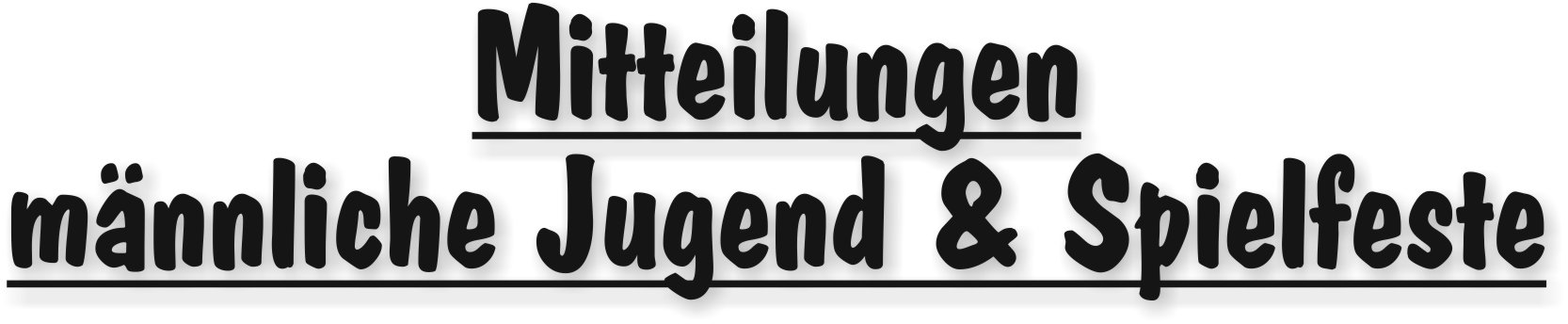 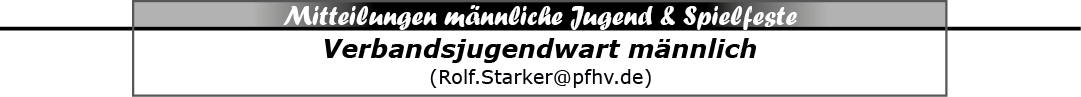 Neueinteilung zur RückrundeWie aus den Dfb zu entnehmen ist, werden zur Rückrunde die nachfolgenden Altersklassen neu eingeteilt:männliche Jugend:mB   -   mC   -   mD	(jeweils unterhalb den Pfalzligen)	  und 	mEweibliche Jugend:wD  (unterhalb der Pfalzliga)		und    wEVereine können jetzt schon planen, um ggf. Mannschaften für diese Alterklassen nachzumelden, welche dann in der Rückrunde am Spielbetrieb teilnehmen können.Meldungen bis spätestens zum letzten Vorrundenspieltag, 11.12.2016 anrolf.starker@pfhv.de|Rolf Starker|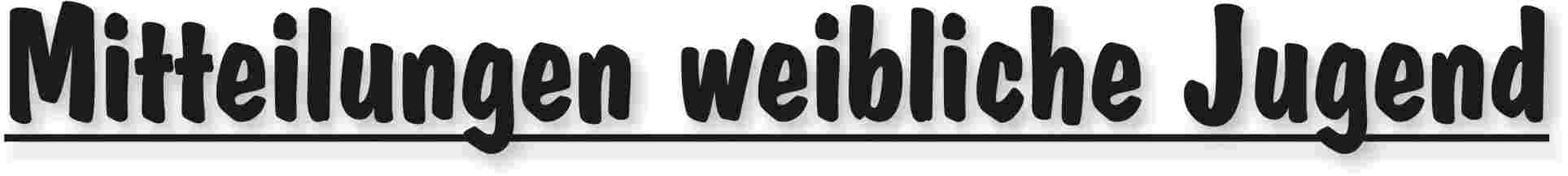 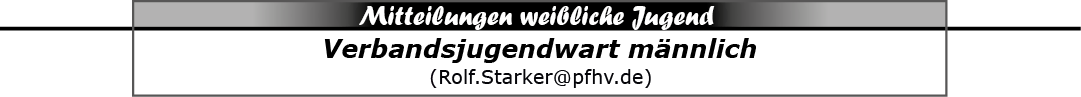 Neueinteilung zur RückrundeWie aus den Dfb zu entnehmen ist, werden zur Rückrunde die nachfolgenden Altersklassen neu eingeteilt:männliche Jugend:mB   -   mC   -   mD	(jeweils unterhalb den Pfalzligen)	  und 	mEweibliche Jugend:wD  (unterhalb der Pfalzliga)		und    wEVereine können jetzt schon planen, um ggf. Mannschaften für diese Alterklassen nachzumelden, welche dann in der Rückrunde am Spielbetrieb teilnehmen können.Meldungen bis spätestens zum letzten Vorrundenspieltag, 11.12.2016 anrolf.starker@pfhv.de|Rolf Starker|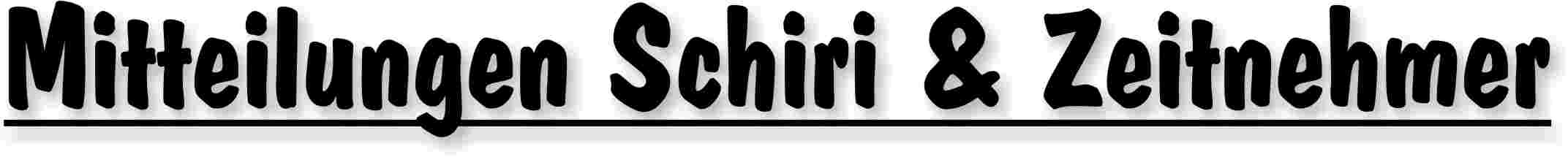 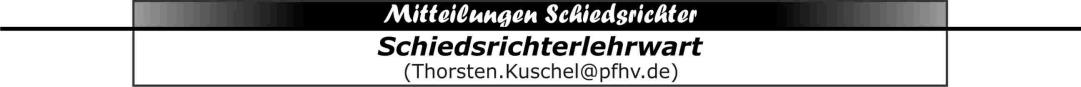 Young-Referee-AusbildungBeschreibung: einmalige Kurzausbildung (3 Stunden) zum Young Referee. Dieser pfeift anschließend Spiele des Heimvereins (F/E/D-Jugend) und kann auf das SR – Soll angerechnet werden. Es ist nur der Besuch einer der angebotenen Veranstaltungen notwendig.Teilnehmerkreis: interessierte Jugendlichen zwischen 12 und 16 JahrenKosten: 15,- € (inkl. aller Materialen wie Pfeife, Karten, Jugendregelheft, …)Termin: Donnerstag, 08.12.2016, 17:30 – 20:30 Uhr (Pfalzhalle Haßloch)Anmeldung: 30.11. über die PfHV-HomepageDie genauere Beschreibung des YR-Projekts und Anrechnung auf SR-Soll sind auf der Homepage und auf Flyern zum YR-Projekt nachzulesen.Alle Anmeldungen sind über die SR-Seite des PfHV (www.sr.pfhv.de) zu tätigen: http://www.sr.pfhv.de/index.php/aus-fortbildung/anmeldung-zur-aus-fortbildung-im-young-referee-projekt|Thorsten Kuschel|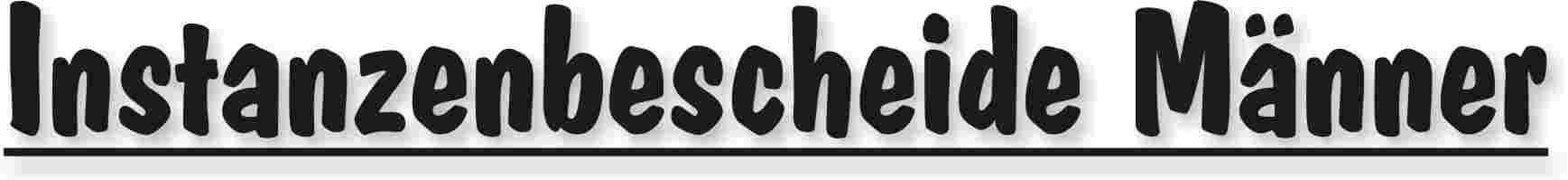 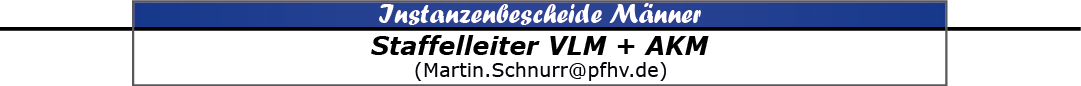 |Martin Schnurr|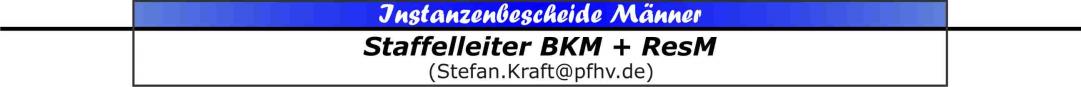 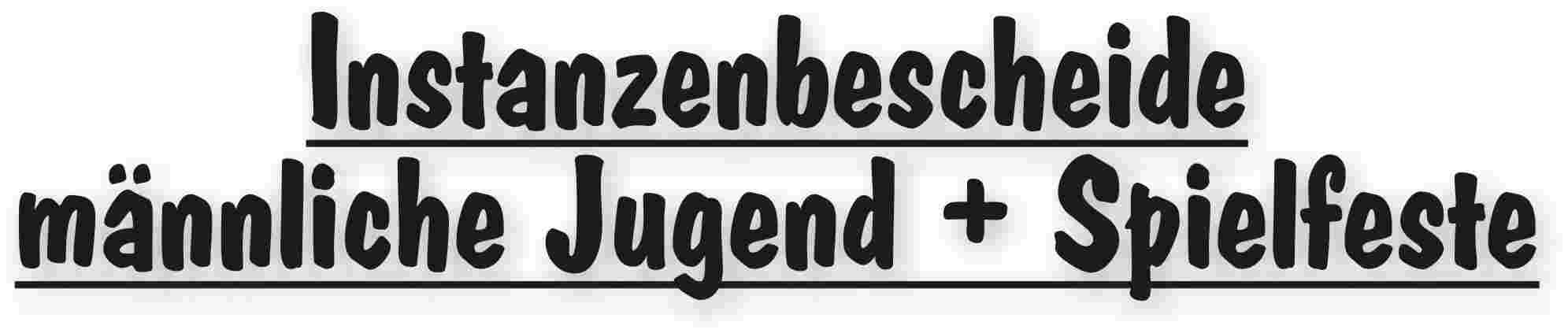 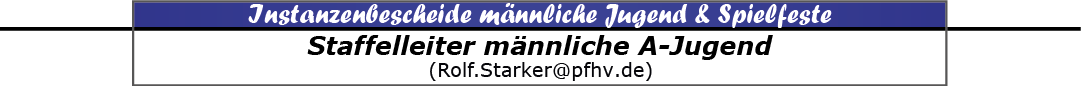 |Rolf Starker|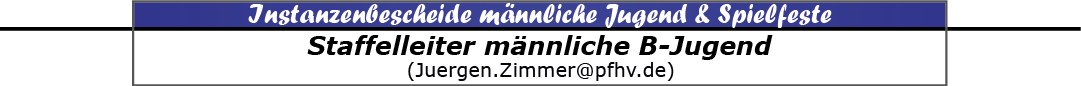 |Jürgen Zimmer|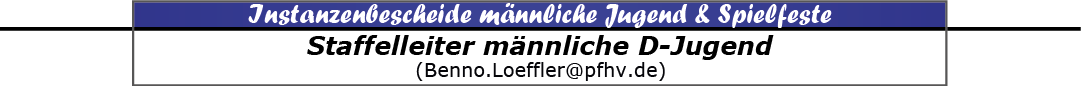 |Benno Löffler|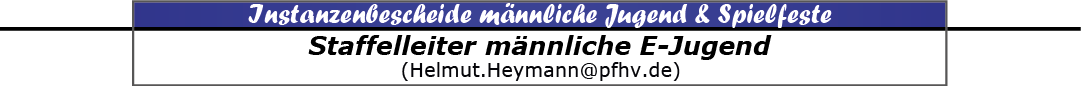 |Helmut Heymann|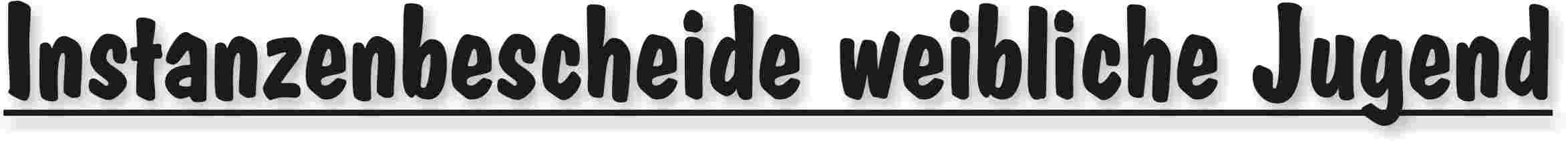 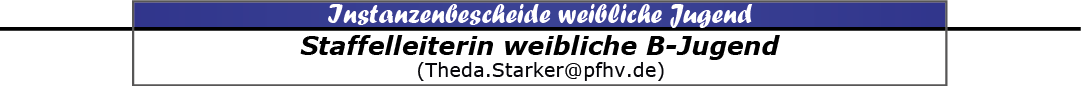 |Theda Starker|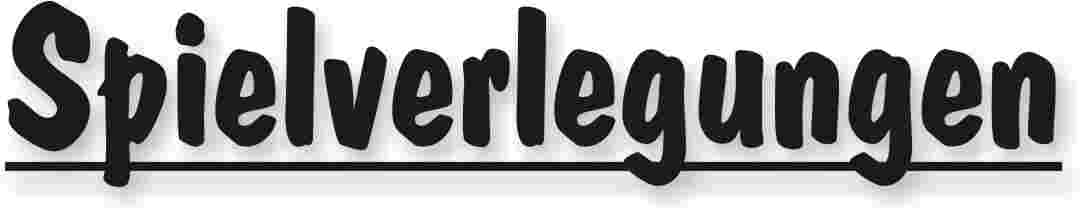 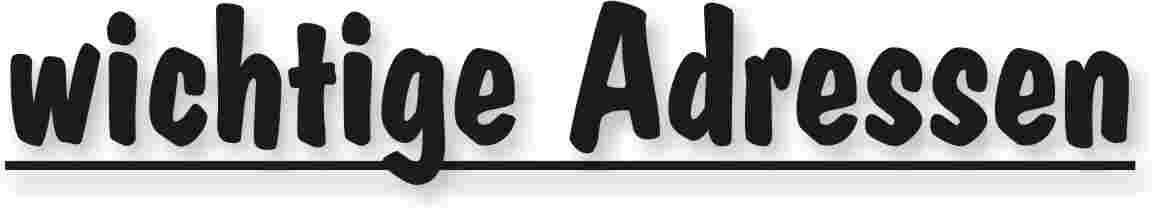 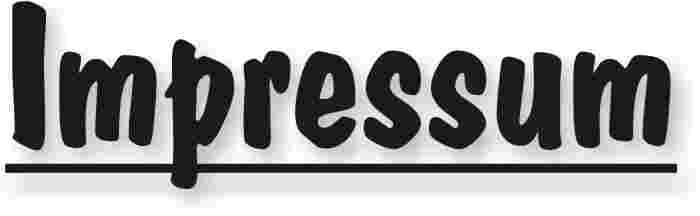 Veröffentlichung: Das Mitteilungsblatt (MB) des PfHV erscheint i.d.R. wöchentlich als online-Ausgabe. Die rechtsverbindliche Form ist das online-MB! Die gegen Aufpreis ggf. zusätzlich bestellten Print-MB sind ausschließlich ein Service. Folglich ist das Datum der online-Veröffentlichung (siehe Kopfzeile) ausschlaggebend. Das online-MB wird permanent als Download auf www.pfhv.de angeboten und satzungemäß zusätzlich versendet. Hierfür wird weiterhin der bekannte Newsletter verwendet. Achtung: Ob oder welche Adressen im Newslettersystem eingetragen werden, sprich wer das MB per Newsletter erhält, bestimmt eigenverantwortlich jeder Verein. Jeder Verein kann permanent beliebig viele E-Mail-Adressen eintragen und jederzeit wieder löschen. Den Newsletter finden Sie unter dem Direktlink: www.Newsletter.pfhv.de Verantwortung: Verantwortlich für die Zusammenstellung sind die Öffentlichkeitsbeauftragten des PfHV (Britta Flammuth  & Martin Thomas), für den Inhalt der jeweilige Unterzeichner / Autor. Kosten / Abonnement / Kündigung:Mitglieder sind (§ 6 Abs. 2 der Satzung) verpflichtet, das amtliche Mitteilungsblatt (MB) digital zu beziehen, also nicht mehr auf dem Postweg. Der Jahresbezugspreis für die online-Version beträgt pro Verein pauschal 50,00 € ohne MWSt.; es können beliebig viele Empfänger des digitalen MB ins Newslettersystem (www.Newsletter.pfhv.de) eingetragen werden. Die zusätzlich zum online-MB gegen Aufpreis bestellten Print-Exemplare können bis 15.05. zum 30.06. bzw. bis 15.11. zum 31.12. gekündigt werden. Redaktionsschluss / Meldestelle:Redaktionsschluss ist für E-Mails an die Öffentlichkeitsbeauftragten mittwochs um 17 Uhr, für Faxe/Anrufe/… an die Geschäftsstelle mittwochs um 9 Uhr. Die Öffentlichkeitsbeauftragten können nur Infos per E-Mail und in der Formatvorlage für das MB bearbeiten. Faxe/Anrufe/… bitte an die Geschäftsstelle. Bei Fragen: MBpfhv.de  oder  Geschaeftsstellepfhv.de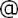 Haftungsausschluss:Bei Nichterscheinen infolge höherer Gewalt entfällt die Lieferpflicht und ein Anspruch auf Rückerstattung des Bezugspreises besteht nicht. 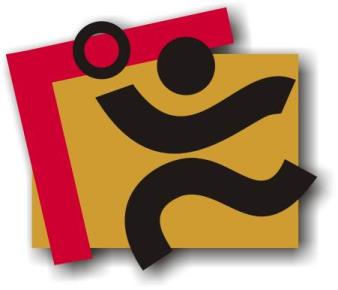 TerminkalenderSeite 3RechtsmittelbelehrungSeite 4Mitteilungen / Infos:Mitteilungen / Infos:Mitteilungen / Infos:Mitteilungen Präsidium Seite 5Mitteilungen Geschäftsstelle, Öffentlichkeitsbeauftragte–Mitteilungen Passstelle–Mitteilungen allgemein –Mitteilungen Erdinger Alkoholfrei Pfalzpokal –Mitteilungen Männer –Mitteilungen Frauen–Mitteilungen Pfalzgas-CupSeite 10Mitteilungen männliche Jugend & SpielfesteSeite 13Mitteilungen weibliche JugendSeite 14Mitteilungen Talentförderung Rheinland-Pfalz-Auswahl–Mitteilungen Talentförderung Pfalz-Auswahl–Mitteilungen Talentförderung Auswahlstützpunkte Pfalz–Mitteilungen Schiedsrichter & Zeitnehmer/SekretärSeite 15Mitteilungen Spieltechnik–Urteile:Urteile:Urteile:VG- & VSG-Urteile–Instanzenbescheide: fehlende Spielausweise–Instanzenbescheide: Männer Seite 16Instanzenbescheide: Frauen–Instanzenbescheide: männliche Jugend & SpielfesteSeite 17Instanzenbescheide: weibliche JugendSeite 21Instanzenbescheide: Schiedsrichter–Spielverlegungen Seite 22Sonstiges–wichtige AdressenSeite 23ImpressumSeite 24TagDatumvonbisVeranstaltung (Pfälzer Handball-Verband)Fr25.11.1618:0020:00RLP-Auswahl: Stützpunkttraining m00+m01 (LLZ Haßloch)Mo28.11.169:0014:00Jugend trainiert für OlympiaMo28.11.1617:3020:00RLP-Auswahl: Stützpunkttraining w00-02 (LLZ Haßloch)Mi30.11.1617:3020:30Auswahl (zentral): m2003 Training in Haßloch (LLZ Haßloch)Mo05.12.1610:0014:00Jugend trainiert für OlympiaMo05.12.1617:3020:30Auswahl (zentral): w2003 Training in Haßloch (LLZ Haßloch)Mo05.12.1620:15ESB-Schulung (in Kaiserslautern, TSG KL)Mi07.12.1617:3020:30Auswahl (zentral): m2002 Training in Haßloch (LLZ Haßloch)Do08.12.1617:3020:30Young-Referee-Ausbildung (LLZ Haßloch)Fr09.12.1618:0020:00RLP-Auswahl: Stützpunkttraining m00+m01 (LLZ Haßloch)So11.12.16Pfalzgas-Cup 2016: Final Four in KandelMo12.12.169:0013:00Jugend trainiert für OlympiaMo12.12.1617:3020:00RLP-Auswahl: Stützpunkttraining w00-02 (LLZ Haßloch)Mi14.12.1617:3020:30Auswahl (zentral): m2003 Training in Haßloch (LLZ Haßloch)Mo19.12.1610:0014:30Jugend trainiert für OlympiaMo19.12.1617:3020:30Auswahl (zentral): w2003 Training in Haßloch (LLZ Haßloch)Mi21.12.1617:3020:30Auswahl (zentral): m2002 Training in Haßloch (LLZ Haßloch)Do22.12.16Ferien Rheinland-Pfalz: Weihnachtsferien (Beginn)Fr06.01.17Ferien Rheinland-Pfalz: Weihnachtsferien (Ende)Mo09.01.1718:00Neujahrsempfang für PfHV-Mitarbeiter (Pfalzhalle Haßloch)Fr13.01.1717:3020:00RLP-Auswahl: Stützpunkttraining w00-02 (LLZ Haßloch)Mo16.01.1717:3020:30Auswahl (zentral): w2003 Training in Haßloch (LLZ Haßloch)Sa21.01.179:0012:00PfHV-Fortbildung "Faszientraining" in Haßloch (LLZ Haßloch)Mo23.01.1717:0018:30Fortbildung Gespanne JSRMo23.01.1718:3021:00Schiedsrichter-Ausbildung I (LLZ Haßloch, Lehrraum)Mo23.01.1719:00Schiedsrichter-Lehrabend Gespanne (LLZ Haßloch)Fr27.01.1717:3020:00RLP-Auswahl: Stützpunkttraining w00-02 (LLZ Haßloch)Mo30.01.1717:3020:30Auswahl (zentral): w2003 Training in Haßloch (LLZ Haßloch)Mi01.02.1719:00Schiedsrichter-Lehrabend Einzel-SR (LLZ Haßloch)Fr10.02.1717:3020:00RLP-Auswahl: Stützpunkttraining w00-02 (LLZ Haßloch)Sa11.02.1710:00Nachholtermin für Schiedsrichter-Lehrabend (LLZ Haßloch)Mo13.02.1717:3020:30Auswahl (zentral): w2003 Training in Haßloch (LLZ Haßloch)Fr17.02.1718:3021:30PfHV-Ausbildung: Lehrgang für (neue) Trainer ohne Lizenz/QuereinsteigerSa18.02.179:0018:00PfHV-Ausbildung: Lehrgang für (neue) Trainer ohne Lizenz/QuereinsteigerSo19.02.179:0018:00PfHV-Ausbildung: Lehrgang für (neue) Trainer ohne Lizenz/QuereinsteigerMo20.02.1717:3020:00RLP-Auswahl: Stützpunkttraining w00-02 (LLZ Haßloch)Geldstrafen, Gebühren, Unkosten aus diesem MBGeldstrafen, Gebühren und Unkosten aus Bescheiden/Urteilen aus diesem MB werden im Nachhinein vierteljährlich mit Rechnung angefordert. Aufgrund dieser MB-Veröffentlichung bitte -KEINE- Zahlung leisten!Geldstrafen, Gebühren und Unkosten aus Bescheiden/Urteilen aus diesem MB werden im Nachhinein vierteljährlich mit Rechnung angefordert. Aufgrund dieser MB-Veröffentlichung bitte -KEINE- Zahlung leisten!Nr.120-07/16betroffenbetroffenbetroffenSpieler Nicki Beyerle,
TV 03 WörthSpieler Nicki Beyerle,
TV 03 WörthSp-Nr.120 044M-SpielM-SpielM-SpielTV 03 Wörth 2 : TV RuchheimTV 03 Wörth 2 : TV RuchheimSp-Datum19.11.2016LigaLigaLigaVLMVLMGrundBesonders grob unsportlichen Verhalten gegen den SR gem. Regel 8:10Besonders grob unsportlichen Verhalten gegen den SR gem. Regel 8:10Besonders grob unsportlichen Verhalten gegen den SR gem. Regel 8:10Besonders grob unsportlichen Verhalten gegen den SR gem. Regel 8:10Besonders grob unsportlichen Verhalten gegen den SR gem. Regel 8:10Besonders grob unsportlichen Verhalten gegen den SR gem. Regel 8:10§§17:1 + 17:5 c RO17:1 + 17:5 c ROBeweisBeweisBeweisSpielbericht (SR-Bericht)BegründungBericht der Schiedsrichter:„D+B Nr. 14 (Beyerle, Nicki [Anmerkung d. Staffelleiters]) von TV Wörth: Regel 8:10: er beleidigte seinen Mitspieler mit dem Wort "Idiot"Bericht der Schiedsrichter:„D+B Nr. 14 (Beyerle, Nicki [Anmerkung d. Staffelleiters]) von TV Wörth: Regel 8:10: er beleidigte seinen Mitspieler mit dem Wort "Idiot"Bericht der Schiedsrichter:„D+B Nr. 14 (Beyerle, Nicki [Anmerkung d. Staffelleiters]) von TV Wörth: Regel 8:10: er beleidigte seinen Mitspieler mit dem Wort "Idiot"Bericht der Schiedsrichter:„D+B Nr. 14 (Beyerle, Nicki [Anmerkung d. Staffelleiters]) von TV Wörth: Regel 8:10: er beleidigte seinen Mitspieler mit dem Wort "Idiot"Bericht der Schiedsrichter:„D+B Nr. 14 (Beyerle, Nicki [Anmerkung d. Staffelleiters]) von TV Wörth: Regel 8:10: er beleidigte seinen Mitspieler mit dem Wort "Idiot"Bericht der Schiedsrichter:„D+B Nr. 14 (Beyerle, Nicki [Anmerkung d. Staffelleiters]) von TV Wörth: Regel 8:10: er beleidigte seinen Mitspieler mit dem Wort "Idiot"Sperre2 M-Spiele2 M-Spiele2 M-Spiele2 M-Spiele2 M-Spiele2 M-SpieleGeldstrafe50 €Bemerkung:Bemerkung:Dieser Bescheid ist durch den betroffenen Verein der betroffenen Person unverzüglich zu übermittelnDieser Bescheid ist durch den betroffenen Verein der betroffenen Person unverzüglich zu übermittelnDieser Bescheid ist durch den betroffenen Verein der betroffenen Person unverzüglich zu übermittelnGebühr10 €Bemerkung:Bemerkung:Dieser Bescheid ist durch den betroffenen Verein der betroffenen Person unverzüglich zu übermittelnDieser Bescheid ist durch den betroffenen Verein der betroffenen Person unverzüglich zu übermittelnDieser Bescheid ist durch den betroffenen Verein der betroffenen Person unverzüglich zu übermittelnSumme60 €Bemerkung:Bemerkung:Dieser Bescheid ist durch den betroffenen Verein der betroffenen Person unverzüglich zu übermittelnDieser Bescheid ist durch den betroffenen Verein der betroffenen Person unverzüglich zu übermittelnDieser Bescheid ist durch den betroffenen Verein der betroffenen Person unverzüglich zu übermittelnHaftenderTV 03 WörthTV 03 WörthTV 03 WörthTV 03 WörthTV 03 WörthTV 03 WörthNr.141-24/16betroffenTSG Mutterstadt 2Sp-Nr.M-SpielSp-DatumLigaBKM 1GrundZurückziehen einer Mannschaft aus dem SpielbetriebZurückziehen einer Mannschaft aus dem SpielbetriebZurückziehen einer Mannschaft aus dem Spielbetrieb§§25:1,14 ROBeweisEmail von Frank Koob vom 20.11.16SperreGeldstrafe200 €Bemer-kung:Spielverlegungen wegen Hallenleerzeiten könne bis zum 06.12.16 bei den jeweiligen Staffelleitern, zu Lasten der TSG Mutterstadt, beantragt werdenGebühr10 €Bemer-kung:Spielverlegungen wegen Hallenleerzeiten könne bis zum 06.12.16 bei den jeweiligen Staffelleitern, zu Lasten der TSG Mutterstadt, beantragt werdenSumme210 €Bemer-kung:Spielverlegungen wegen Hallenleerzeiten könne bis zum 06.12.16 bei den jeweiligen Staffelleitern, zu Lasten der TSG Mutterstadt, beantragt werdenHaftenderTSG MutterstadtTSG MutterstadtTSG MutterstadtGeldstrafen, Gebühren und Unkosten aus Bescheiden/Urteilen aus diesem MB werden im Nachhinein vierteljährlich mit Rechnung angefordert. Aufgrund dieser MB-Veröffentlichung bitte -KEINE- Zahlung leisten!Nr.310-22/2016betroffenHSG Landau/LandSp-Nr.310029M-SpielmAB Thaleischw/Dansenb - HSG Landau/Land Sp-Datum19.11.2016LigaJPLmAGrundSchuldhaftes NichtantretenSchuldhaftes NichtantretenSchuldhaftes Nichtantreten§§25 Abs. 1Ziff. 1 ROBeweisMail vom 18.11. HSG Landau -Volker Steiner-Geldbuße100.- €BemerkungSpielwertung: 2 : 0 Punkte, 0 : 0 Tore fürmAB Thaleischw/Dansenberg.Auf die Dfb 2016/17, Ziff. 13, letzter Absatz, wonach das Rückspiel am angesetz-ten Wochenende beim Heimverein der Vor-runde ausgetragen wird, wird hingewiesen. Thaleischw/Dansenberg hat bis 11.12.2016 mitzuteilen, ob das Spiel am Wochenende 11./12.03.2017 durchgeführt wird.Gebühr10.- €BemerkungSpielwertung: 2 : 0 Punkte, 0 : 0 Tore fürmAB Thaleischw/Dansenberg.Auf die Dfb 2016/17, Ziff. 13, letzter Absatz, wonach das Rückspiel am angesetz-ten Wochenende beim Heimverein der Vor-runde ausgetragen wird, wird hingewiesen. Thaleischw/Dansenberg hat bis 11.12.2016 mitzuteilen, ob das Spiel am Wochenende 11./12.03.2017 durchgeführt wird.Summe110.- €BemerkungSpielwertung: 2 : 0 Punkte, 0 : 0 Tore fürmAB Thaleischw/Dansenberg.Auf die Dfb 2016/17, Ziff. 13, letzter Absatz, wonach das Rückspiel am angesetz-ten Wochenende beim Heimverein der Vor-runde ausgetragen wird, wird hingewiesen. Thaleischw/Dansenberg hat bis 11.12.2016 mitzuteilen, ob das Spiel am Wochenende 11./12.03.2017 durchgeführt wird.HaftenderHSG Landau/LandHSG Landau/LandHSG Landau/LandNr.320-14/2016betroffenLukas Schwarz, TV DahnSp-Nr.322018M-SpielTV Dahn – TuS HeiligensteinSp-Datum13.11.2016LigaJKKmB2-VRGrundDisqualifikation gem. Regel 8:6Disqualifikation gem. Regel 8:6Disqualifikation gem. Regel 8:6§§17 Abs. 5a  BeweisSchiedsrichterberichtSperre2 Meisterschaftsspiele2 Meisterschaftsspiele2 MeisterschaftsspieleGeldstrafe0 €Bemerkung:Der Spieler warf nach einem Foul an ihm den Ball auf seinen Gegenspieler und traf ihn am Körper, TV Dahn : bitte den betreffenden Spieler über den Sportinstanzenbescheid in Kenntnis setzenGebühr10 €Bemerkung:Der Spieler warf nach einem Foul an ihm den Ball auf seinen Gegenspieler und traf ihn am Körper, TV Dahn : bitte den betreffenden Spieler über den Sportinstanzenbescheid in Kenntnis setzenSumme10 €Bemerkung:Der Spieler warf nach einem Foul an ihm den Ball auf seinen Gegenspieler und traf ihn am Körper, TV Dahn : bitte den betreffenden Spieler über den Sportinstanzenbescheid in Kenntnis setzenHaftenderLukas Schwarz unter Vereinshaftung TV DahnLukas Schwarz unter Vereinshaftung TV DahnLukas Schwarz unter Vereinshaftung TV DahnNr.320-15/2016betroffenElias Burton HR Göllheim/EisenbergSp-Nr.320031M-SpielHSG Trifels – HR Göllheim/EisenbergSp-Datum20.11.2016LigaJPLMBGrundDisqualifikation gem. Regel 8:10aDisqualifikation gem. Regel 8:10aDisqualifikation gem. Regel 8:10a§§17 Abs. 5c  BeweisSchiedsrichterberichtSperre2 Meisterschaftsspiele2 Meisterschaftsspiele2 MeisterschaftsspieleGeldstrafe0 €Bemerkung:Der Spieler beleidigte den Schiedsrichter mit den Worten „Halt die Fresse“HR Göllheim/Eisenberg : bitte den betreffenden Spieler über den Sportinstanzenbescheid in Kenntnis setzenGebühr10 €Bemerkung:Der Spieler beleidigte den Schiedsrichter mit den Worten „Halt die Fresse“HR Göllheim/Eisenberg : bitte den betreffenden Spieler über den Sportinstanzenbescheid in Kenntnis setzenSumme10 €Bemerkung:Der Spieler beleidigte den Schiedsrichter mit den Worten „Halt die Fresse“HR Göllheim/Eisenberg : bitte den betreffenden Spieler über den Sportinstanzenbescheid in Kenntnis setzenHaftenderElias Burton unter Vereinshaftung HR Göllheim/EisenbergElias Burton unter Vereinshaftung HR Göllheim/EisenbergElias Burton unter Vereinshaftung HR Göllheim/EisenbergNr.340-20/2016betroffenTuS Neuhofen KorrekturSp-Nr.342027M-SpielTuS Neuhofen – TV Hochdorf 2Sp-Datum05.11.2016LigaJKKmD2-VRGrundVerspätetes Absenden des SpielberichtbogensVerspätetes Absenden des SpielberichtbogensVerspätetes Absenden des Spielberichtbogens§§25 Abs. 1Ziff. 9 ROBeweisGeldbuße10.- €BemerkungDer Spielberichtsbogen ist verspätet eingetroffen, da er an den falschen Staffelleiter adressiert war.Gebühr10.- €BemerkungDer Spielberichtsbogen ist verspätet eingetroffen, da er an den falschen Staffelleiter adressiert war.Summe20.- €BemerkungDer Spielberichtsbogen ist verspätet eingetroffen, da er an den falschen Staffelleiter adressiert war.HaftenderJSG Bob-Rox/Ass/Kind TuS NeuhofenJSG Bob-Rox/Ass/Kind TuS NeuhofenJSG Bob-Rox/Ass/Kind TuS NeuhofenNr.340-21/2016betroffenHSG Landau/LandSp-Nr.343030M-SpielmABCD Kandel/Herxheim- HSG Landau/Land 2Sp-Datum19.11.2016LigaJKKmD3-VRGrundSchuldhaftes NichtantretenSchuldhaftes NichtantretenSchuldhaftes Nichtantreten§§25 Abs. 1Ziff. 1 ROBeweisSpiel von Volker Steiner am 18.11.2016 per Mail abgesagtGeldbuße50.- €BemerkungSpielwertung: 2 : 0 Punkte, 0 : 0 Tore fürmABCD Kandel/Herxheim. Es wird auf die Dfb 2016/17, Ziff. 13, letzter Absatz, wonach das Heimspielrecht des Rückspiels am angesetzten Wochenende getauscht wird, hingewiesen.Gebühr10.- €BemerkungSpielwertung: 2 : 0 Punkte, 0 : 0 Tore fürmABCD Kandel/Herxheim. Es wird auf die Dfb 2016/17, Ziff. 13, letzter Absatz, wonach das Heimspielrecht des Rückspiels am angesetzten Wochenende getauscht wird, hingewiesen.Summe60.- €BemerkungSpielwertung: 2 : 0 Punkte, 0 : 0 Tore fürmABCD Kandel/Herxheim. Es wird auf die Dfb 2016/17, Ziff. 13, letzter Absatz, wonach das Heimspielrecht des Rückspiels am angesetzten Wochenende getauscht wird, hingewiesen.HaftenderHSG Landau/LandHSG Landau/LandHSG Landau/LandNr.350-19/2016betroffenTSV KandelTSV KandelSp-Nr.354023M-SpielTSV Kandel – TSG Haßloch 2TSV Kandel – TSG Haßloch 2Sp-Datum19.11.16LigaJKKmE4-VRJKKmE4-VRGrundEinsatz eines nicht spielberechtigten Spielern. Verstoß gegen Nr. 11 DfB. Der Spieler Burchgard, Morris, geb. 2007 wurde zum 4. Mal als Schnupperspieler eingesetzt. Einsatz eines nicht spielberechtigten Spielern. Verstoß gegen Nr. 11 DfB. Der Spieler Burchgard, Morris, geb. 2007 wurde zum 4. Mal als Schnupperspieler eingesetzt. Einsatz eines nicht spielberechtigten Spielern. Verstoß gegen Nr. 11 DfB. Der Spieler Burchgard, Morris, geb. 2007 wurde zum 4. Mal als Schnupperspieler eingesetzt. Einsatz eines nicht spielberechtigten Spielern. Verstoß gegen Nr. 11 DfB. Der Spieler Burchgard, Morris, geb. 2007 wurde zum 4. Mal als Schnupperspieler eingesetzt. §§19 Abs. 1 h und Nr. 19 Abs. 2 ROBeweisSpielberichtsbogen v. 18.09.2016, 02.10.2016, 06.11.2016 und 19.11.2016 Spielberichtsbogen v. 18.09.2016, 02.10.2016, 06.11.2016 und 19.11.2016 Sperrelängstens:Geldbuße25.- € BemerkungSpielwertung wie ausgetragenSpielwertung wie ausgetragenGebühr10.- BemerkungSpielwertung wie ausgetragenSpielwertung wie ausgetragenSumme35- €BemerkungSpielwertung wie ausgetragenSpielwertung wie ausgetragenHaftenderTSV KandelTSV KandelTSV KandelTSV KandelGeldstrafen, Gebühren und Unkosten aus Bescheiden/Urteilen aus diesem MB werden im Nachhinein vierteljährlich mit Rechnung angefordert. Aufgrund dieser MB-Veröffentlichung bitte -KEINE- Zahlung leisten!Nr.420-05/2016betroffenwJ Assenheim/Dannstadt/HochdorfSp-Nr.421018M-SpielHSG Lingenf/Schwegenh - wJ Assenh/Dannst/ Hochdorf Sp-Datum19.11.2016LigaJVLwBGrundSchuldhaftes NichtantretenSchuldhaftes NichtantretenSchuldhaftes Nichtantreten§§25 Abs. 1Ziff. 1 ROBeweisMail wJ Assenh/Dannst/Hochd -Robert Rastert- vom 18.11.2016Geldbuße55.- €BemerkungSpielwertung: 2 : 0 Punkte, 0 : 0 Tore fürHSG Lingenfeld/Schwegenheim.Auf die Dfb 2016/17, Ziff. 13, letzter Absatz, wonach das Rückspiel am angesetz-ten Wochenende beim Heimverein der Vor-runde ausgetragen wird, wird hingewiesen. Lingenfeld/Schwegenheim hat bis 11.12.2016 mitzuteilen, ob das Spiel am Wochenende 11./12.03.2017 durchgeführt wird.Gebühr10.- €BemerkungSpielwertung: 2 : 0 Punkte, 0 : 0 Tore fürHSG Lingenfeld/Schwegenheim.Auf die Dfb 2016/17, Ziff. 13, letzter Absatz, wonach das Rückspiel am angesetz-ten Wochenende beim Heimverein der Vor-runde ausgetragen wird, wird hingewiesen. Lingenfeld/Schwegenheim hat bis 11.12.2016 mitzuteilen, ob das Spiel am Wochenende 11./12.03.2017 durchgeführt wird.Summe65.- €BemerkungSpielwertung: 2 : 0 Punkte, 0 : 0 Tore fürHSG Lingenfeld/Schwegenheim.Auf die Dfb 2016/17, Ziff. 13, letzter Absatz, wonach das Rückspiel am angesetz-ten Wochenende beim Heimverein der Vor-runde ausgetragen wird, wird hingewiesen. Lingenfeld/Schwegenheim hat bis 11.12.2016 mitzuteilen, ob das Spiel am Wochenende 11./12.03.2017 durchgeführt wird.HaftenderwJ Assenheim/Dannstadt/HochdorfwJ Assenheim/Dannstadt/HochdorfwJ Assenheim/Dannstadt/HochdorfAlters-klasseStaffelSpiel-Nr.neu
Datumneu
Uhrzeitneu
HalleHeimGastGebühr für VereinGebühr
(A,B,...)wDJKKwD1-VR44102623.11.1618.00017JSG Bo/Ro/A/KJSG KaiserslauternJSG KaiserslauternCwBJVLwB42101618.12.1614:30079wJ Assenh/Dannst/HochdHSC FrankenthalHSC FrankenthalBwBJPLwB42001717.12.1614:00117VTV MundenheimSV BornheimVTV MundenheimAwAJPLwA41001830.11.1619:45126HSG Landau/LandHSG Lingenf/SchwegenhHSG Landau/LandAmEJKKmE1-VR35102419.11.1611:00130HSG Eppstein/MaxdorfHSG EckbachtalHSG Eppstein/MaxdorfCmEJKKME3-VR35302310.12.1613:15134JSG Mutterstadt/Ruchheim 2TSG Haßloch 1JSG Mutterstadt/RuchheimCmDJKKmD1-VR34103608.12.1617.30130HSG Eppstein/MaxdorfHSG EckbachtalHSG Eppstein/MaxdorfCmDJKKmD1-VR34102424.11.1618.00120JSG Mutterstadt/Ruchheim2HSG Eppstein/MaxdorfHSG Eppstein/MaxdorfDmDJKKmD3-VR34303427.11.1611:30015JSG O/B/Z/KTV ThaleischweilerJSG O/B/Z/KCmBJKKmB2-VR32201925.11.1619:30199JSG Wörth/HagenbachTV OffenbachJSG Wörth/HagenbachAmBJPLMB32003426.11.1613:30089JSG 1.FC/TSG KL/Wfb HSG Lingenf./Schwegenh.frei, Hallenänderung0mBJPLMB32004113.12.1618:15185mAB Thaleischw./Dansenb.HSG Trifelsfrei, Auswahlmaßnahme0mBJPLMB32004314.12.1614:00079TV HochdorfHSG Lingenf./Schwegenh.HSG Lingenf./Schwegenh.AmAJPLmA31002108.12.1620:00100mAB Thaleischw/DansenbHSG EckbachtalHSG EckbachtalAFriedhelm Jakob(Präsident)Achim Hammer(Vizepräsident Organisation & Entwicklung)Siegmundweg 5, 67069 LudwigshafenE-Mail: Friedhelm.Jakobpfhv.deTel.: 0621 - 68585354Mobil: 0173 - 6075029Fax: 0621 - 68554107Ostpreußenstraße 16, 67165 WaldseeE-Mail: Achim.Hammerpfhv.deTel.:  06236 - 1833Josef Lerch(Vizepräsident Spieltechnik)Manfred Köllermeyer(Vizepräsident Recht)Theodor-Heuss-Str. 17,  76877 Offenbach E-Mail: Josef.Lerchpfhv.deTel.:  06348 - 7100Mobil: 0170 - 7526586Fax:  06348 - 7846Mozartstr. 15, 66976 RodalbenE-Mail: Manfred.Koellermeyer@pfhv.deTel.: 06331-10286Mobil: 0176-55044051Fax: 06331-75544Christl Laubersheimer(Vizepräsidentin Jugend)Adolf Eiswirth(Vizepräsident Finanzen)Im Kirchfeld 11, 67435 NeustadtE-Mail: Christl.Laubersheimerpfhv.deTel:  06327 - 9769877Fax: 06327 - 9769878Schraudolphstr. 13, 67354 Römerberg E-Mail: Adolf.Eiswirthpfhv.deTel.:  06232 - 84945Fax:  06232 - 7359808Rainer Krebs(Vizepräsident Lehrwesen)Marcus Altmann(Schiedsrichterwart)Dr.-Rieth-Str. 9, 67354 RömerbergE-Mail: Rainer.Krebspfhv.deTel.:  06232 - 74418Carl-Bosch-Str. 98,  67063 Ludwigshafen E-Mail: Marcus.Altmannpfhv.deMobil: 0173 - 2735857Norbert Diemer(Männerwart)Manfred Nöther(Frauenwart)Hinterstr. 92, 67245 LambsheimE-Mail: Norbert.Diemerpfhv.deTel:  06233 - 53131 Mobil: 0177 - 2360619Fax: 06233- 3534183 Im Vogelsang 75, 76829 LandauE-Mail: Manfred.Noetherpfhv.deTel.:  06341 - 83690Rolf Starker(Verbandsjugendwart männlich)Martina Benz(Verbandsjugendwartin weiblich)Kettelerstr. 7, 67165 WaldseeE-Mail: Rolf.Starkerpfhv.deTel:  06236 - 415318Fax: 06236 - 415319Birnbaumweg 1, 76756 BellheimE-Mail: Martina.Benzpfhv.deMobil: 0177-3312712Sandra Hagedorn(Geschäftsstelle)Ewald Brenner(Passstelle)Pfälzer Handball-VerbandAm Pfalzplatz 11, 67454 HaßlochE-Mail: Geschaeftsstellepfhv.deTel.: 06324 - 981068Fax: 06324 - 82291Weinbietstr. 9, 67259 HeuchelheimE-Mail: Ewald.Brennerpfhv.deTel.: 06238 - 929219Mobil: 0171 - 4753334Fax: 06238 - 4529